活動停車券要樣式高雄醫學大學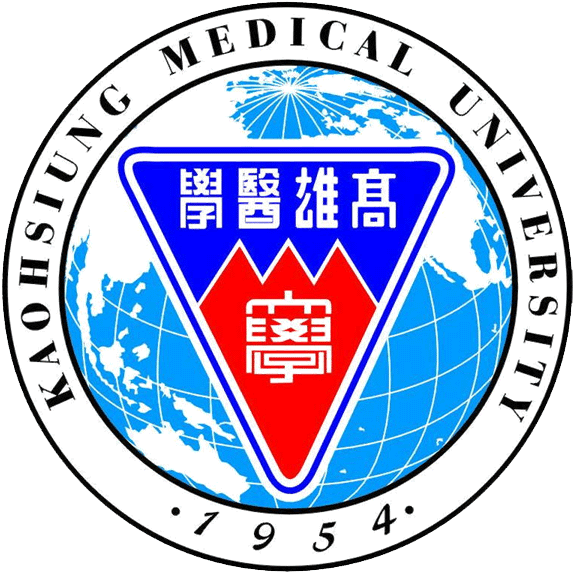 活動車輛停放券單位︰活動名稱：編號︰000001有效期限︰   年   月   日止注意事項︰第一聯請自行留存，進場停放完請繳交給主辦單位，第二聯請繳交於警衛室，以利統計停放車輛數。附院來賓停車場為收費停車場，本停車證不適用，請勿停放。第一聯  請繳交至主辦單位活動名稱：編號︰000001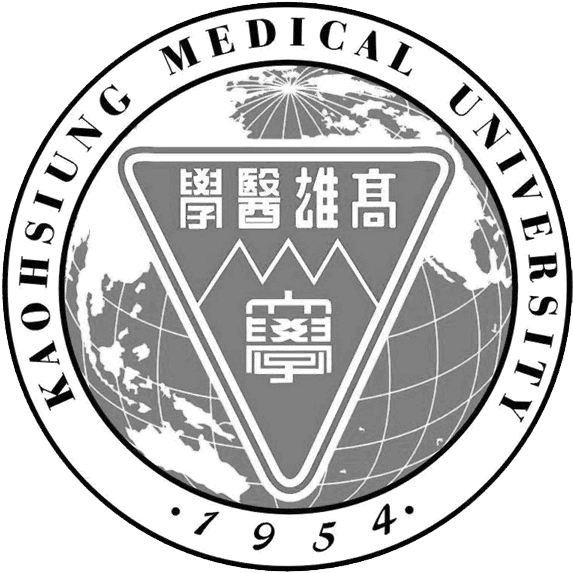 本通行證僅限當日活動使用第二聯  請繳交至同盟路警衛室